Social Relief and Development Agency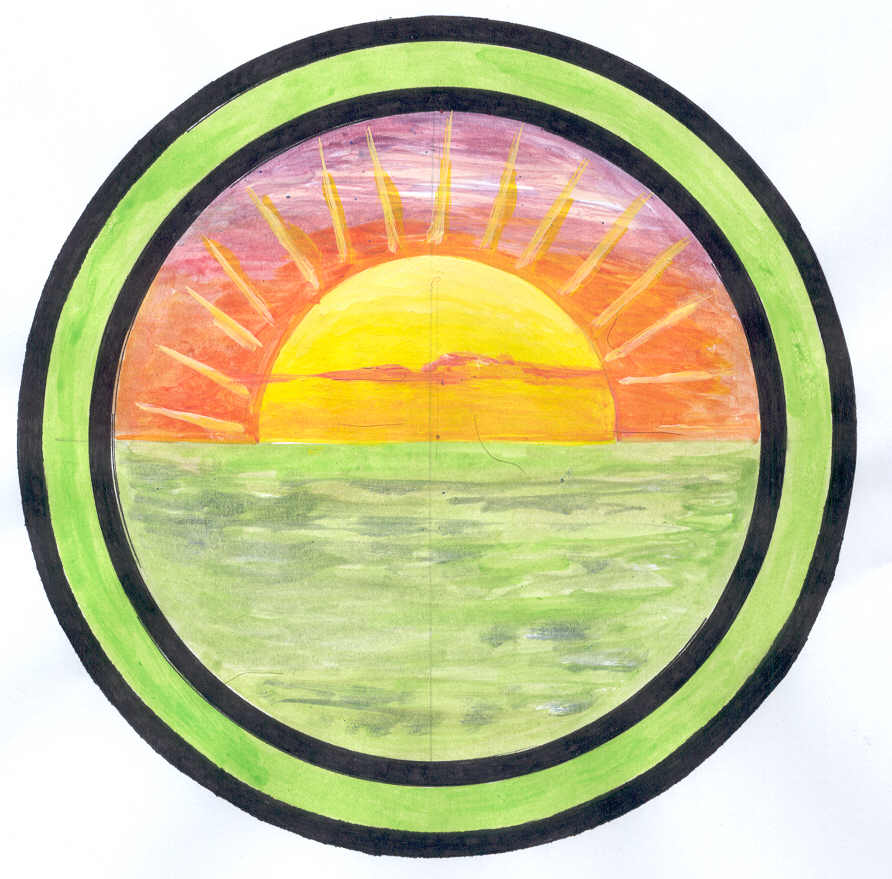 Working for lessening the suffering of vulnerable groupsHead Office: Hargeisa- Somaliland. Tel: 252 2 428347 Fax: 252 2 523301E-mail: sreliefagency@hotmail.comSocial Relief and Development Agency (SRDA) is a local NGO working in Somalia/Somaliland. SRDA was founded by a group of community elders, leaders and professionals having different specialties, who came up with the views of establishing the pillars of this organization on September 2004The Head Office being in Hargeisa capital city of Somaliland. The organization has effective branch offices in other regions, where it carries out its programme operational activities. SRDA was founded to help and support the communities that are greatly affected by long civil strife and as a result lost their resource bases.  These include returnee families displaced people, destitute families and the most marginalized communities in Somalia and Somaliland.SRDA programs are focused on resettlement, reconstruction and rehabilitation to enable the community to re-initiate their economic activities. The key programmes include but not limited to education, health, water, livelihoods and food security, income generation, vocational training, relief etc.Programme Overview (for the last 10 years)Food Relief Projects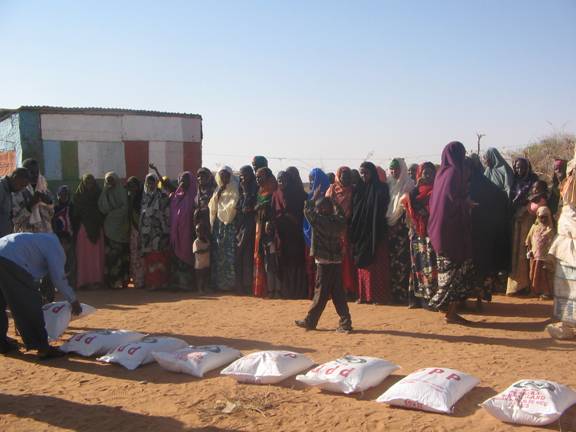 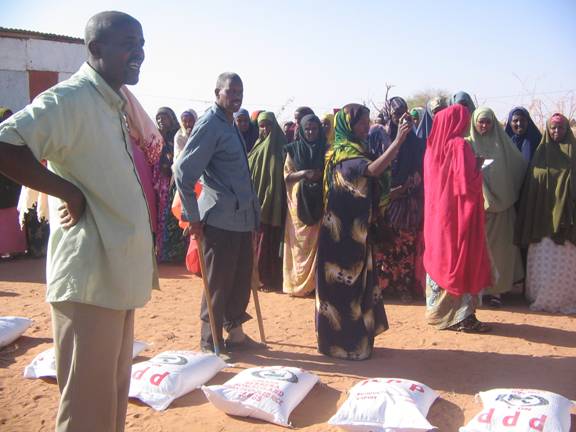 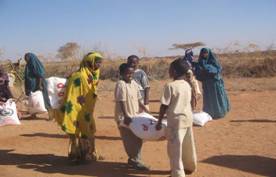 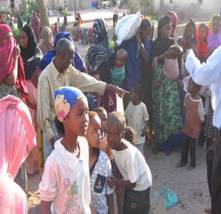 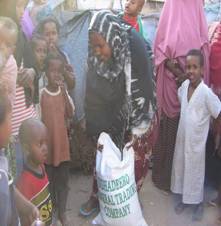 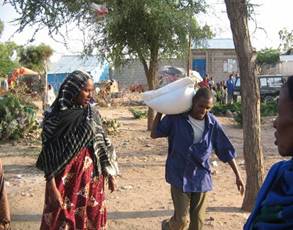 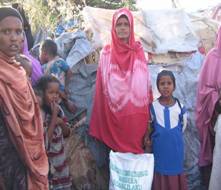 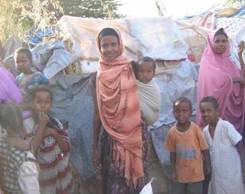 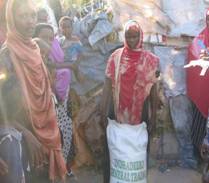 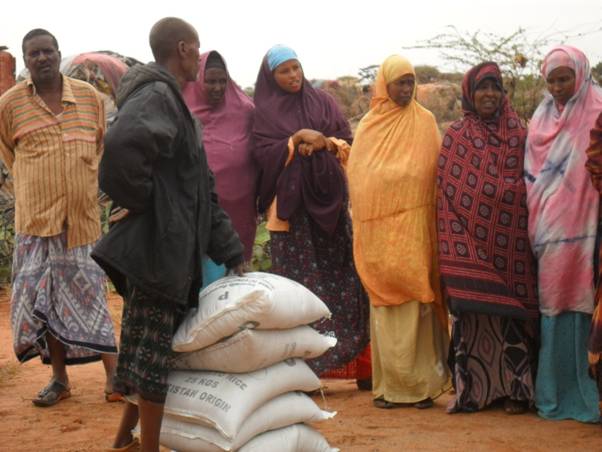 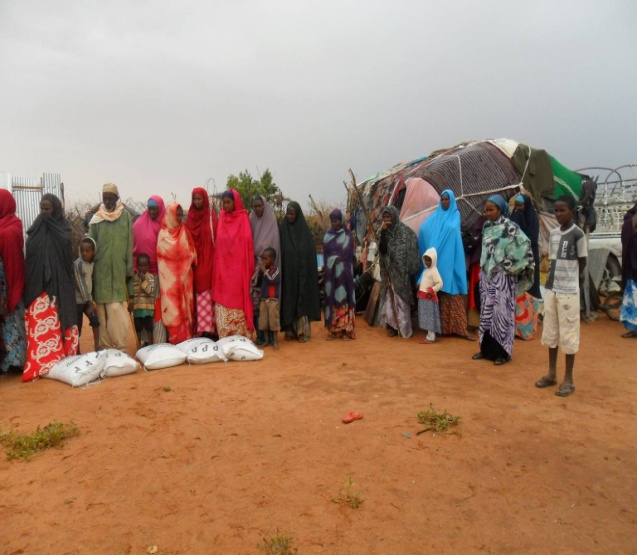 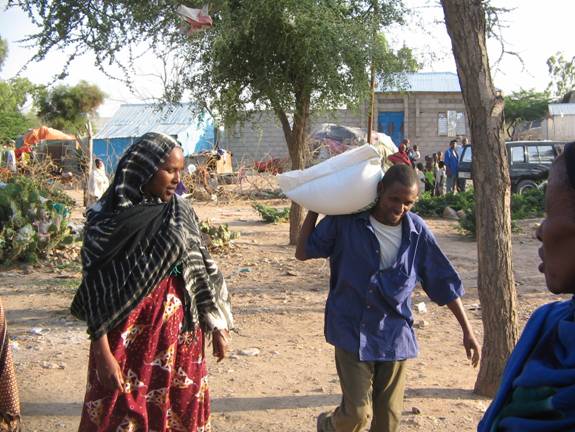 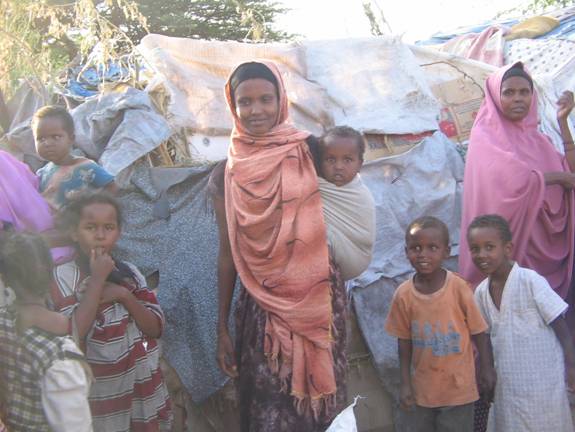 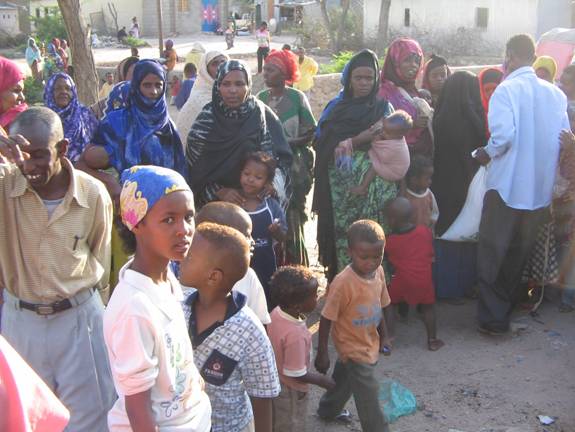 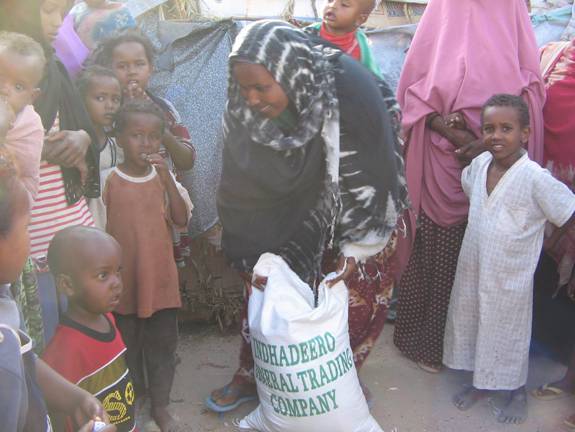 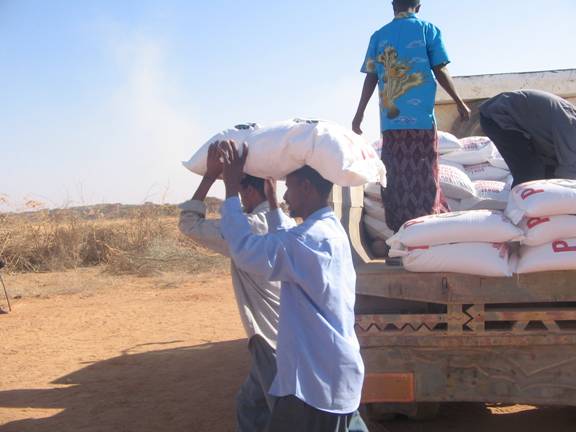 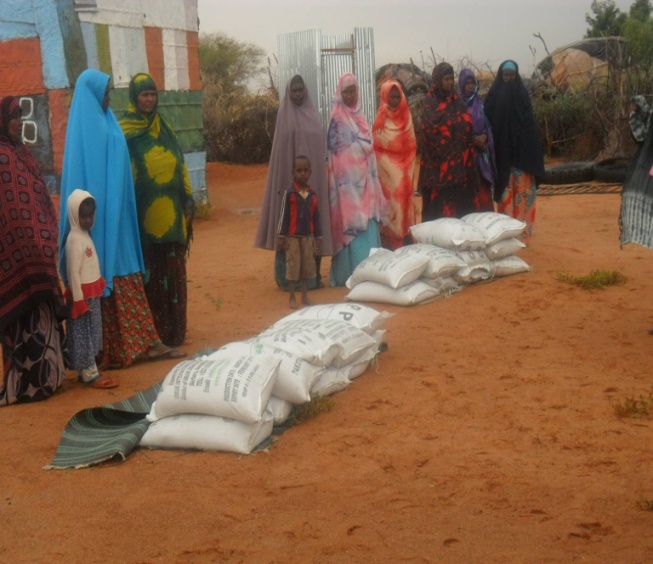 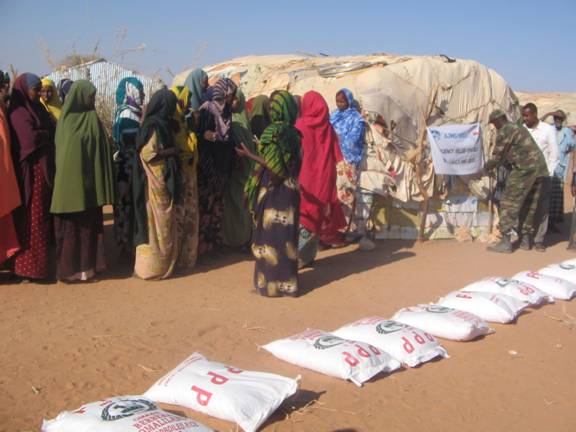 . Small Scale Business Establishment for the poor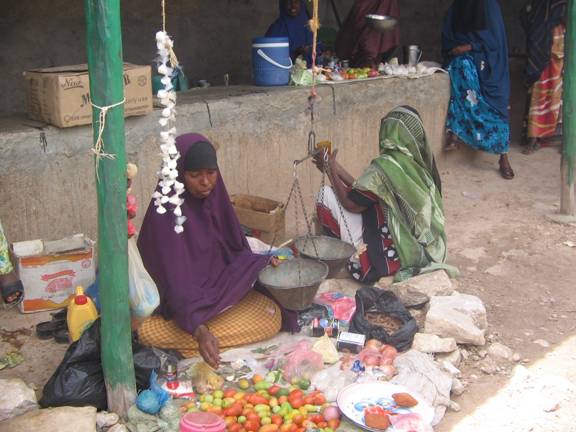 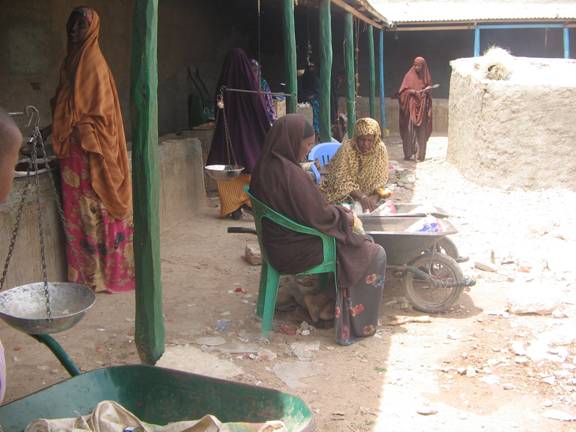 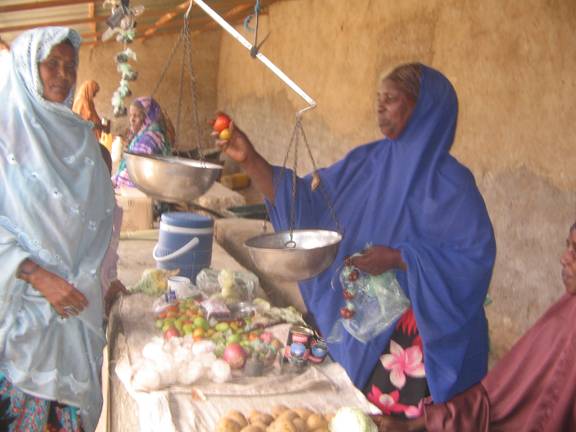 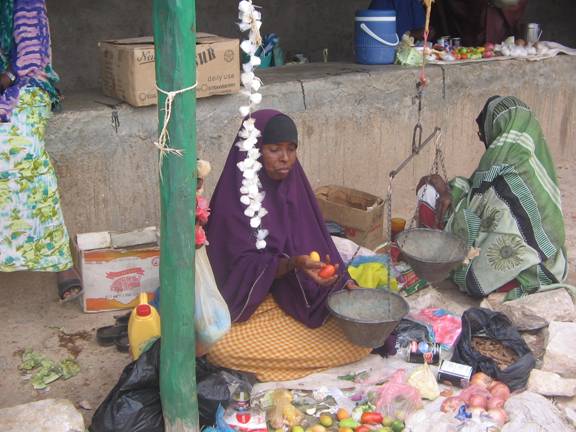 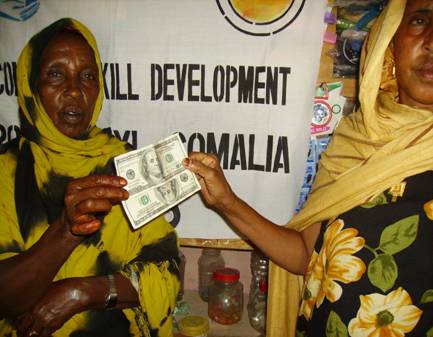 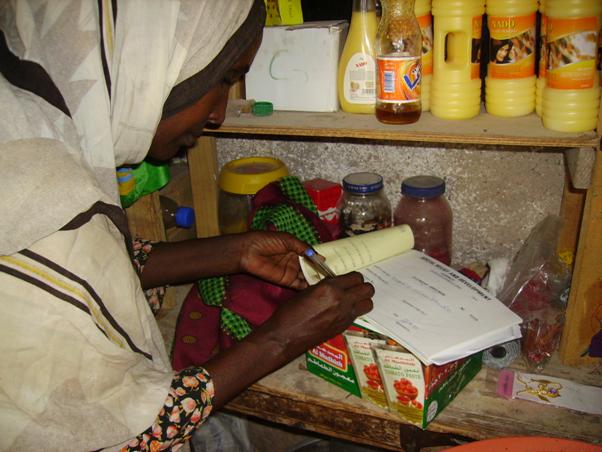 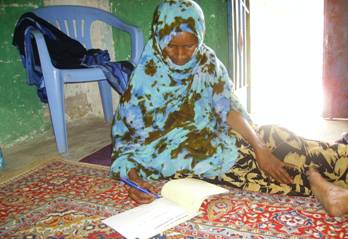 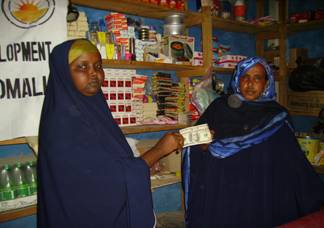 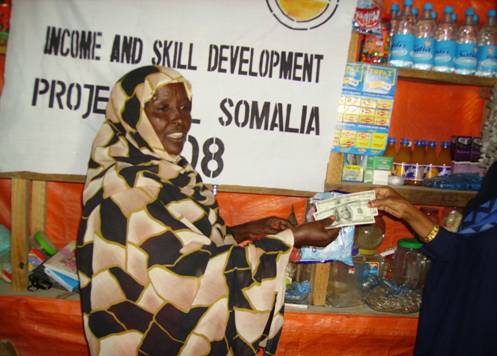 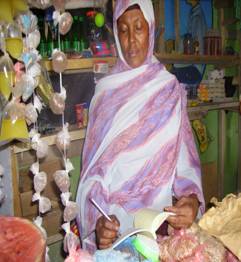 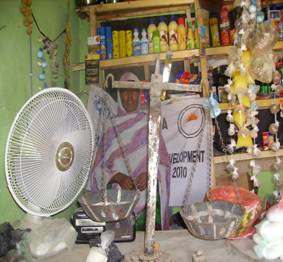 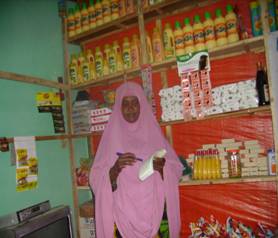 Qurbaani Projects for the poor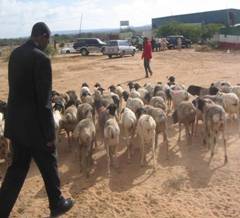 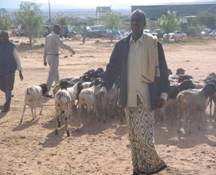 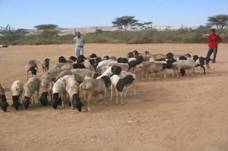 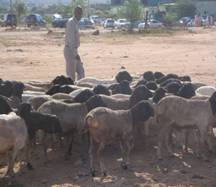 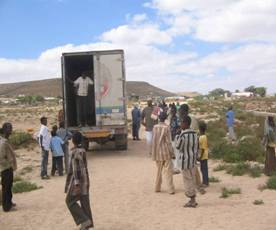 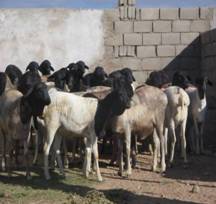 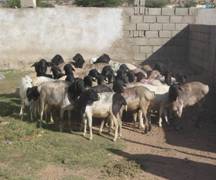 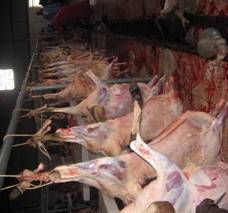 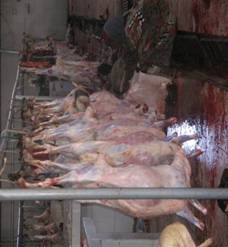 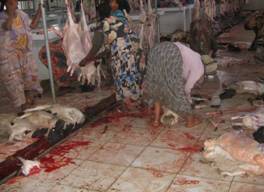 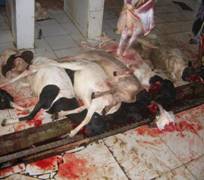 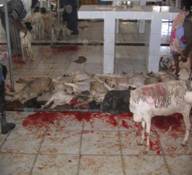 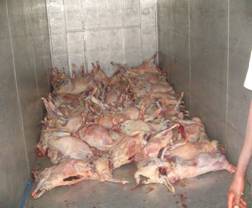 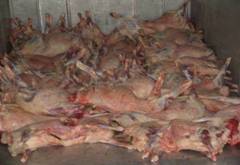 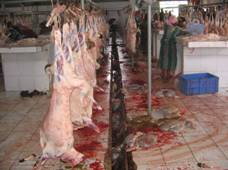 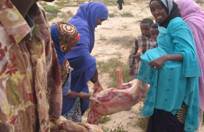 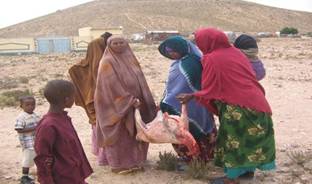 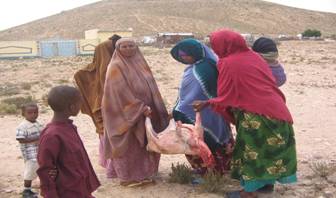 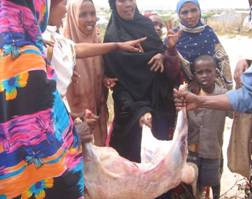 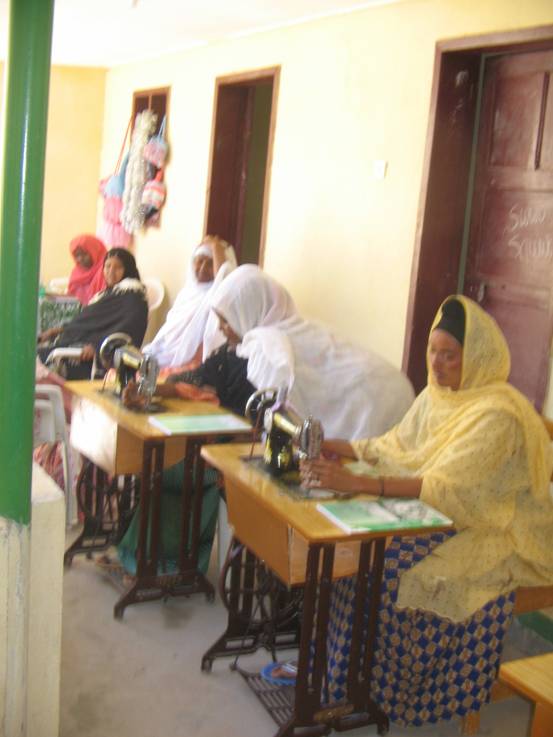 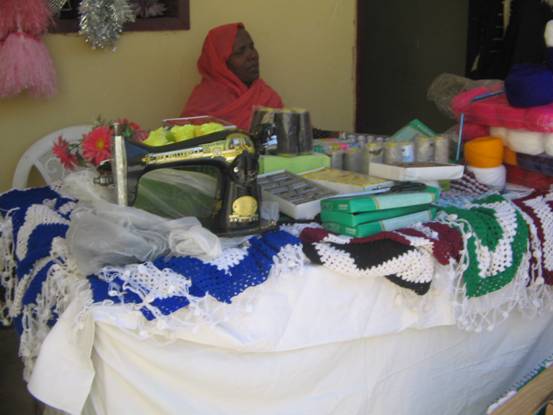 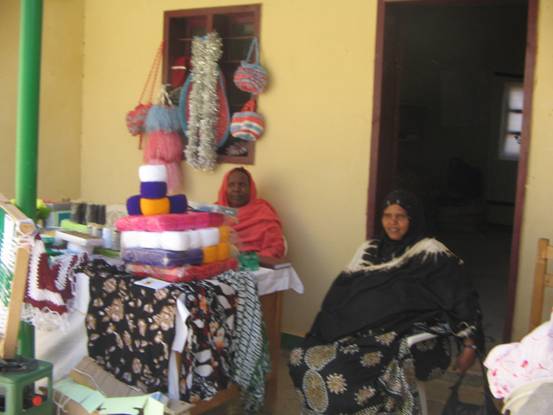 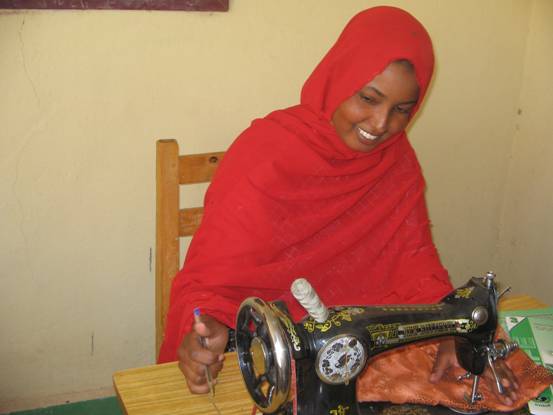 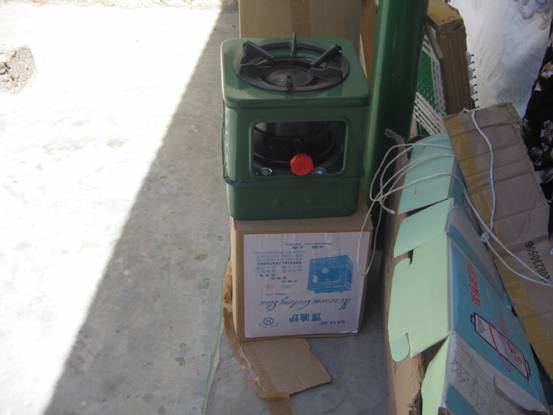 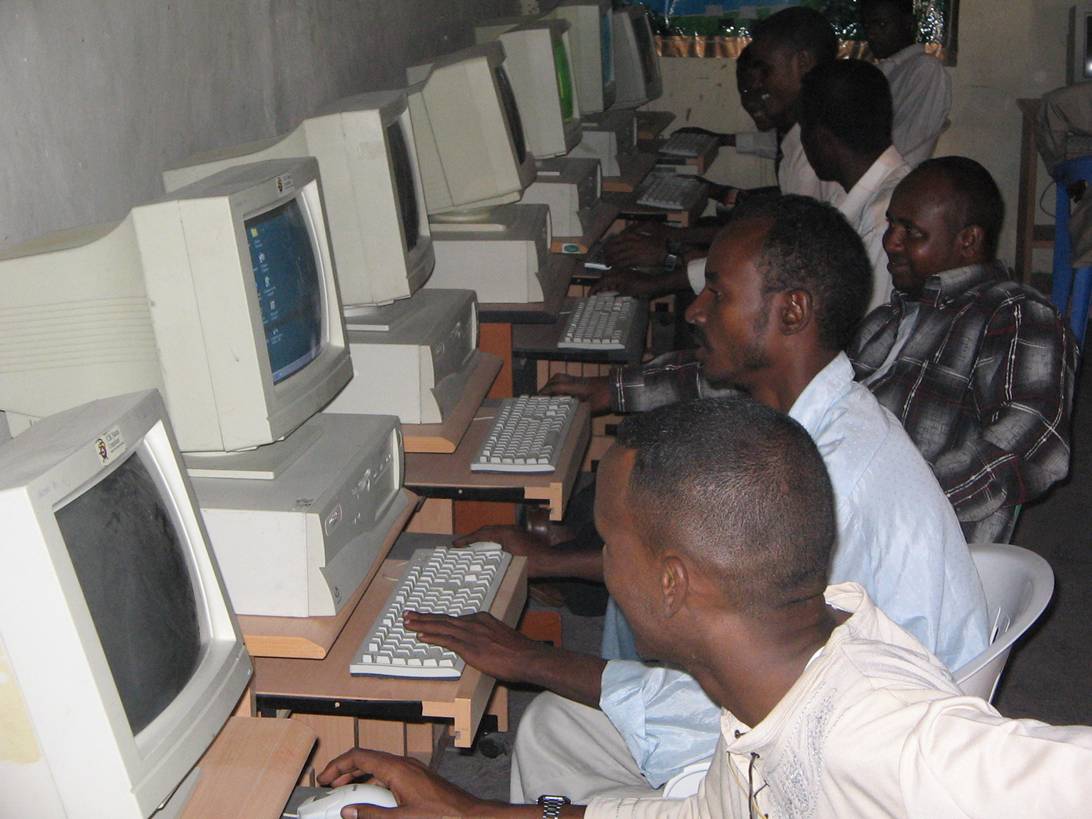 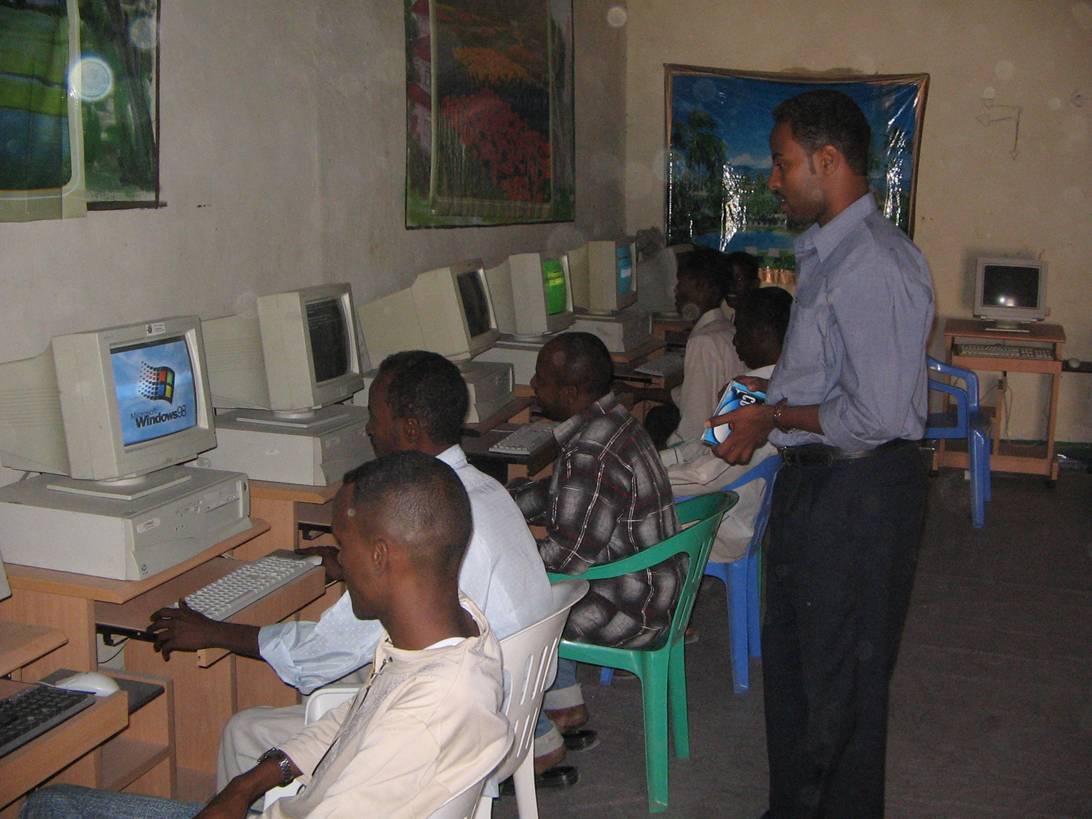 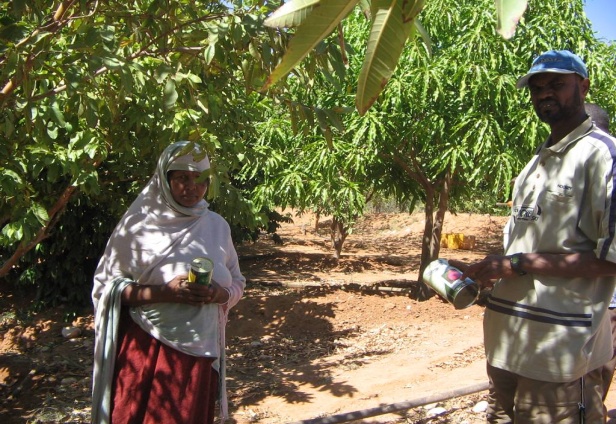 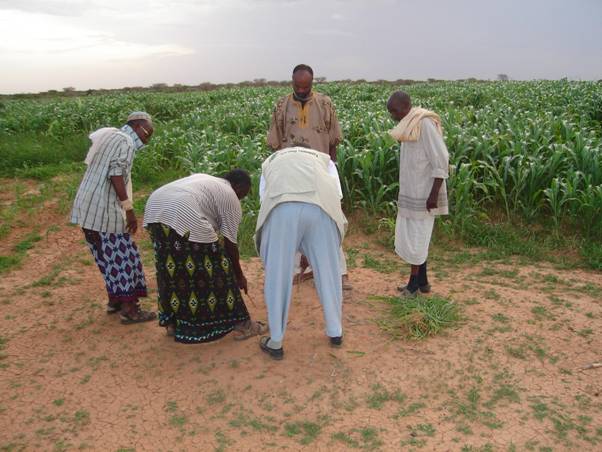 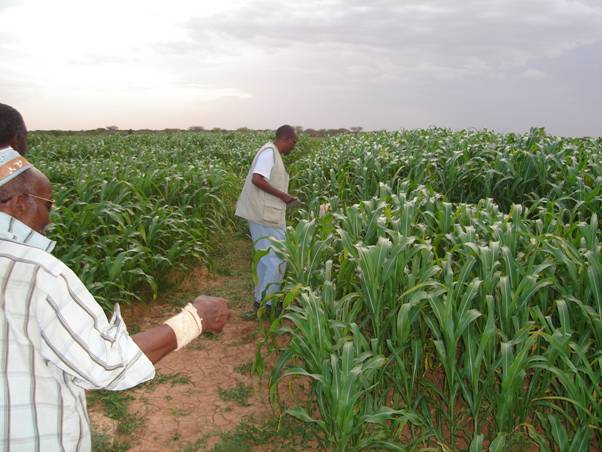 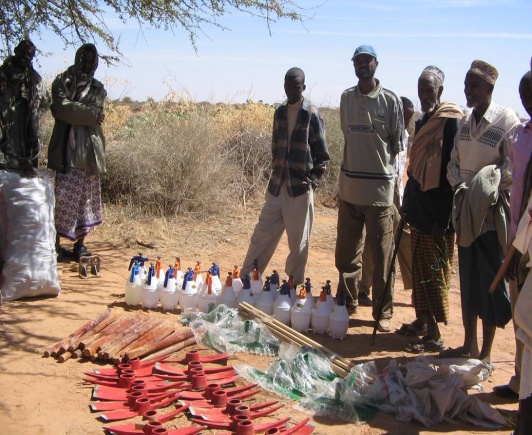 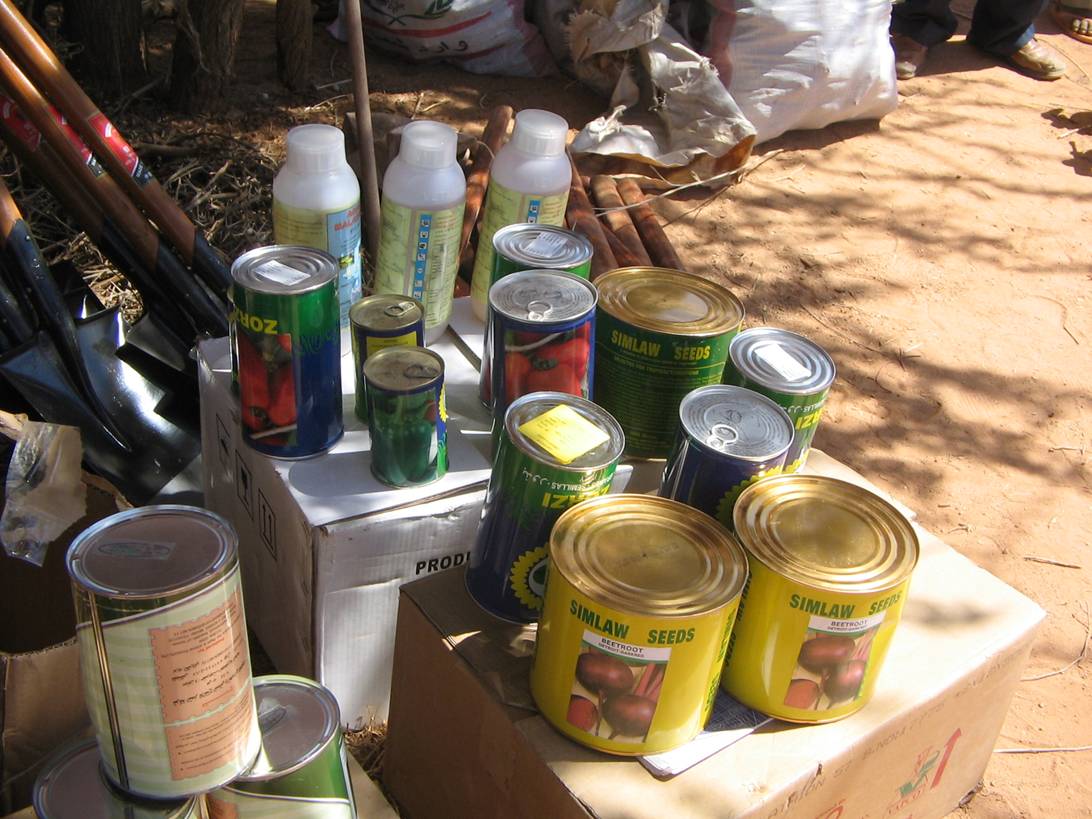 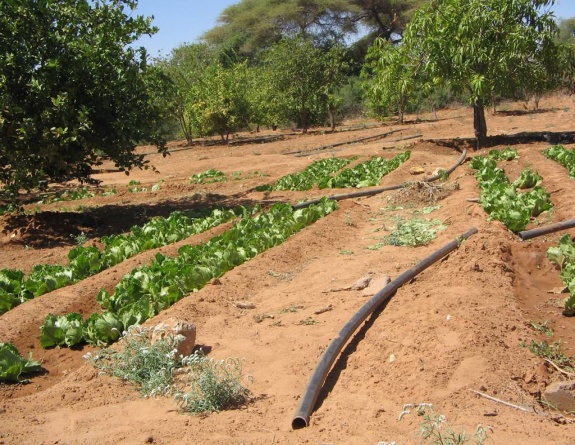 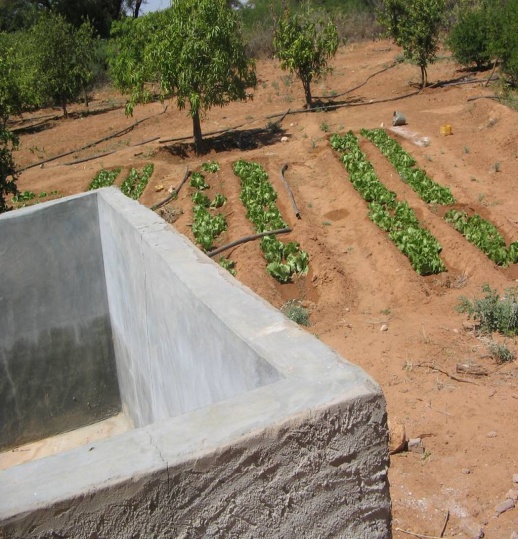 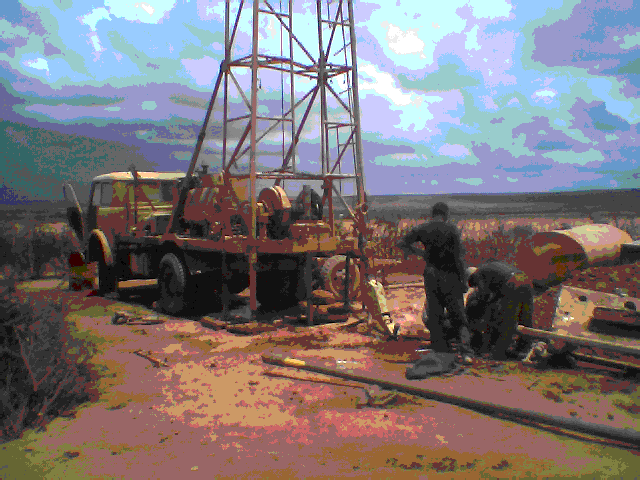 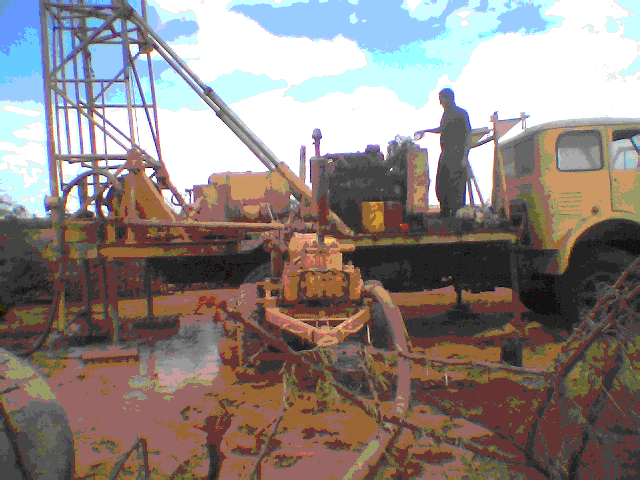 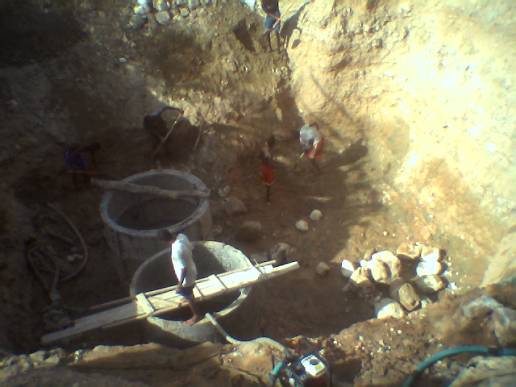 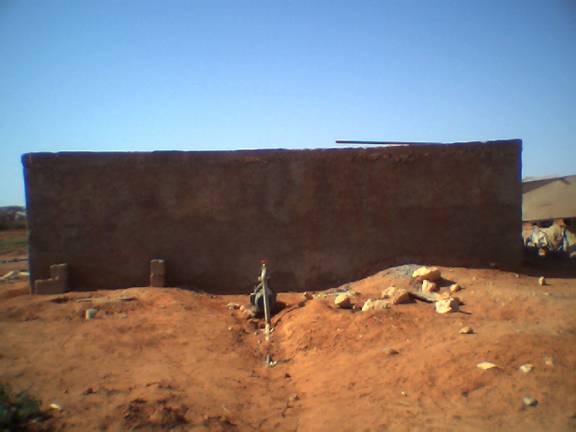 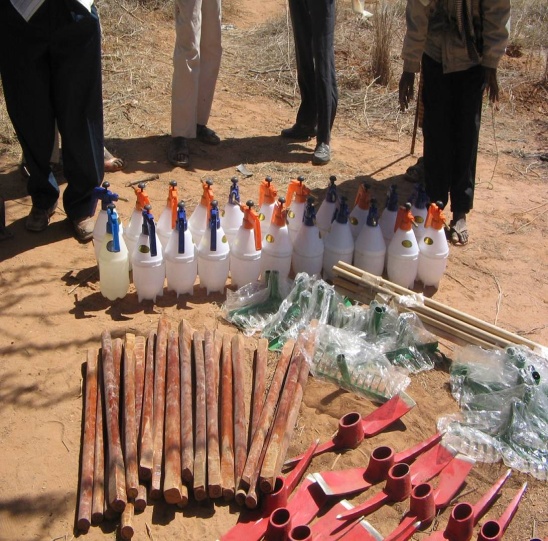 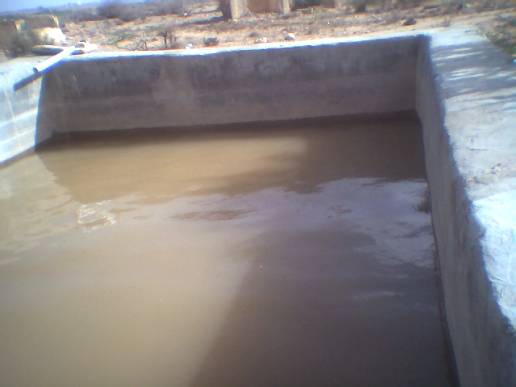 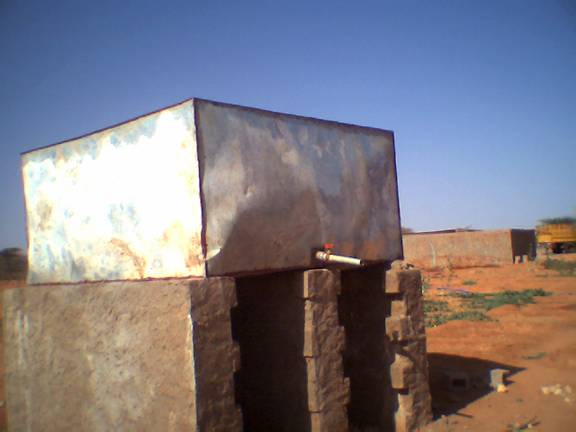 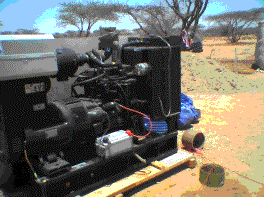 d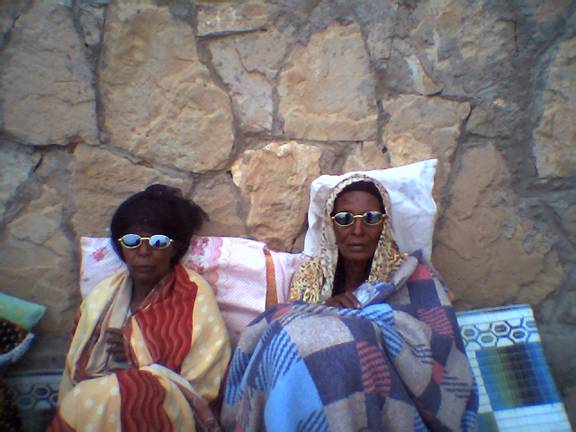 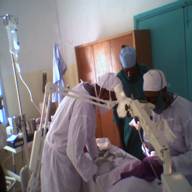 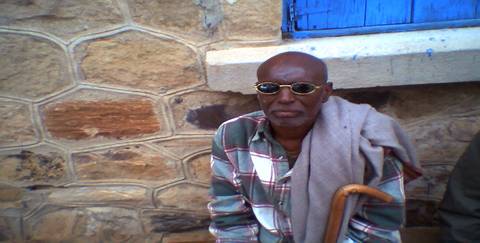 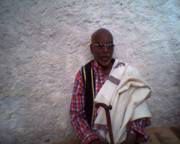 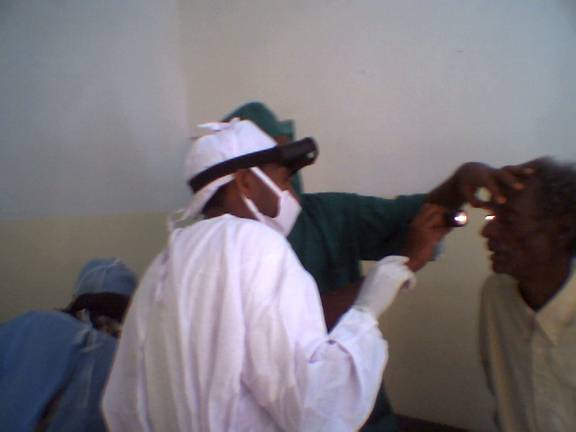 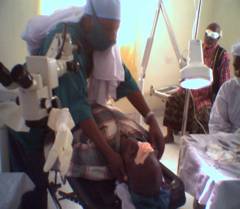 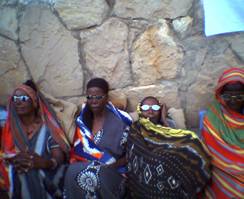 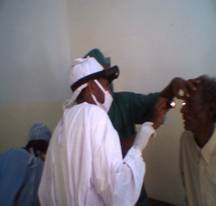 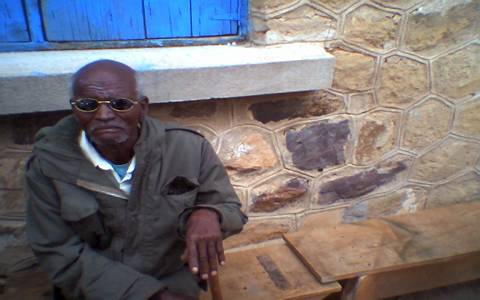 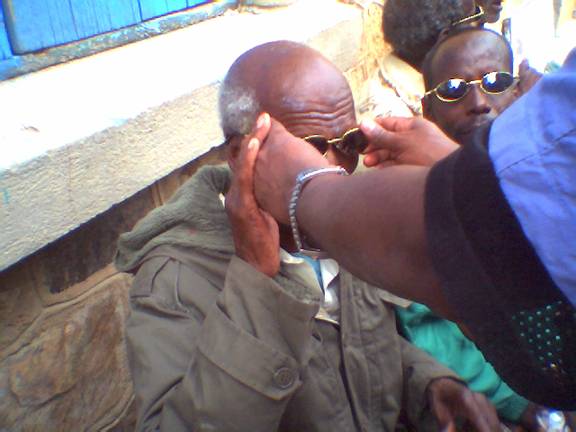 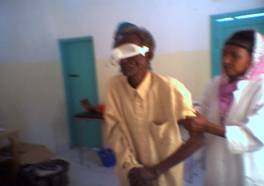 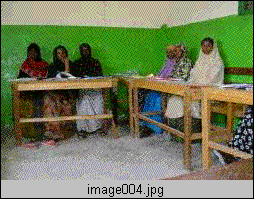 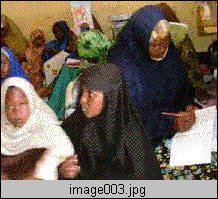 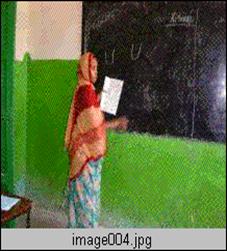 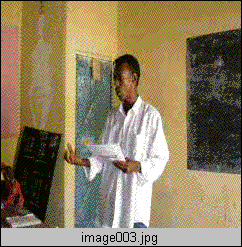 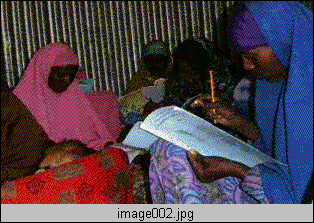 4